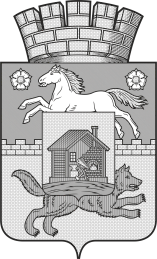 КЕМЕРОВСКАЯ ОБЛАСТЬ- КУЗБАССНОВОКУЗНЕЦКИЙ ГОРОДСКОЙ ОКРУГАДМИНИСТРАЦИЯ ГОРОДА НОВОКУЗНЕЦКАПОСТАНОВЛЕНИЕ от ___________ № _______В соответствии со статьей 16  Федерального закона от 22.11.1995 №171-ФЗ «О государственном регулировании производства и оборота этилового спирта, алкогольной и спиртосодержащей продукции и об ограничении потребления (распития) алкогольной продукции», постановлением Правительства Российской Федерации от 23.12.2020 №2220 «Об утверждении Правил определения органами местного самоуправления границ прилегающих территорий, на которых не допускается розничная продажа алкогольной продукции и розничная продажа алкогольной продукции при оказании услуг общественного питания, на которых не допускается розничная продажа алкогольной продукции», руководствуясь статьей 40 Устава Новокузнецкого городского окргуа:1.Внести в постановление администрации города Новокузнецка                       от 20.06.2013 №107 «О способе расчета расстояния от детских, образовательных, медицинских организаций, объектов спорта, оптовых рынков, вокзалов, аэропортов, мест нахождения источников повышенной опасности, объектов военного назначения до границ прилегающих территорий, на которых не допускается розничная продажа алкогольной продукции, в Новокузнецком городском округе» следующие изменения:1) наименование изложить в следующей редакции:«Об определении  способа расчета расстояния от объектов и организаций до границ прилегающих территорий, на которых не допускается розничная продажа алкогольной продукции и розничная продажа алкогольной продукции при оказании услуг общественного питания, на территории Новокузнецкого городского округа»;2) преамбулу изложить в следующей редакции:«В соответствии со статьей 16  Федерального закона от 22.11.1995 №171-ФЗ «О государственном регулировании производства и оборота этилового спирта, алкогольной и спиртосодержащей продукции и об ограничении потребления (распития) алкогольной продукции», постановлением Правительства Российской Федерации от 23.12.2020 №2220 «Об утверждении Правил определения органами местного самоуправления границ прилегающих территорий, на которых не допускается розничная продажа алкогольной продукции и розничная продажа алкогольной продукции при оказании услуг общественного питания, на которых не допускается розничная продажа алкогольной продукции», руководствуясь статьей 40 Устава Новокузнецкого городского окргуа:»;3) пункт 1 изложить в следующей редакции:«1.Определить следующий способ расчета расстояния от объектов и организаций до границ прилегающих территорий, указанных в подпункте 10 пункта 2 статьи 16 Федерального закона от 22.11.1995 №171-ФЗ «О государственном регулировании производства и оборота этилового спирта, алкогольной и спиртосодержащей продукции и об ограничении потребления (распития) алкогольной продукции»,на которых не допускается розничная продажа алкогольной продукции и розничная продажа алкогольной продукции при оказании услуг общественного питания, на территории Новокузнецкого городского:- при наличии обособленной территории - от ближайшей точки, граничащей с обособленной территорией объекта или организации, в которых не допускается розничная продажа алкогольной продукции и розничная продажа алкогольной продукции при оказании услуг общественного питания, по прямой линии без учета искусственных и естественных преград до входа для посетителей в стационарные торговые объекты или в объекты, в которых осуществляется оказание услуг общественного питания;- при отсутствии обособленной территории - от входа для посетителей в  здания, строения, сооружения, помещения, в которых расположены объекты или организации, в которых не допускается розничная продажа алкогольной продукции и розничная продажа алкогольной продукции при оказании услуг общественного питания, по прямой линии без учета искусственных и естественных преград до входа для посетителей в стационарные торговые объекты или в объекты, в которых осуществляется оказание услуг общественного питания.»;4) в пункте 2 слова «(П.Б. Смагин)» исключить. 2. Управлению информационной политики и социальных коммуникаций администрации города Новокузнецка опубликовать настоящее постановление в городской газете «Новокузнецк».3. Настоящее постановление вступает в силу после его официального опубликования. Глава города 								С.Н. Кузнецов